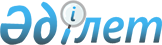 О внесении дополнения и изменений в постановление Правительства Республики Казахстан от 16 августа 2006 года № 773
					
			Утративший силу
			
			
		
					Постановление Правительства Республики Казахстан от 30 октября 2009 года № 1719. Утратило силу постановлением Правительства Республики Казахстан от 6 октября 2016 года № 568
      Сноска. Утратило силу постановлением Правительства РК от 06.10.2016 № 568.
      Правительство Республики Казахстан ПОСТАНОВЛЯЕТ:
      1. Внести в постановление Правительства Республики Казахстан от 16 августа 2006 года № 773 "О некоторых вопросах оформления и согласования проектов подзаконных нормативных правовых актов" (САПП Республики Казахстан, 2006 г., № 30, ст. 326) следующие дополнения и изменения:
      в Правилах оформления и согласования проектов подзаконных нормативных правовых актов, утвержденных указанным постановлением:
      абзац второй пункта 11 дополнить словами "не менее 7,5 сантиметров";
      в абзаце первом пункта 32 слова ", а также все нормативные правовые акты, которыми вносились изменения и дополнения в данный акт (с указанием формы акта, даты принятия, номера, названия, номера, под которым он зарегистрирован в Реестре государственной регистрации нормативных правовых актов, даты официального опубликования, названия и номера издания)" исключить;
      дополнить пунктом 35-1 следующего содержания:
      "35-1. При изложении приложений к нормативному правовому акту в новой редакции либо дополнении новыми приложениями, они оформляются самостоятельными приложениями к нормативному правовому акту, вносящему изменения и дополнения в основной акт.";
      пункт 54 изложить в следующей редакции:
      "54. Все листы нормативного правового акта парафируются руководителем юридической службы государственного органа (либо лицом, исполняющим его обязанности), направляющего его на согласование.";
      пункт 58 изложить в следующей редакции:
      "58. Руководителем юридической службы согласовывающего государственного органа (либо лицом, исполняющим его обязанности), производится полистное парафирование согласованного нормативного правового акта.".
      2. Настоящее постановление вводится в действие со дня подписания.
					© 2012. РГП на ПХВ «Институт законодательства и правовой информации Республики Казахстан» Министерства юстиции Республики Казахстан
				
Премьер-Министр
Республики Казахстан
К. Масимов